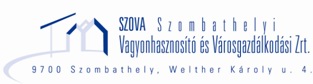 Általános szerződési feltételekI. Általános részI.1 Az ÜzemeltetőSzombathely Megyei Jogú Város Önkormányzata (a továbbiakban: Önkormányzat) helyett és nevében a SZOVA Szombathelyi Vagyonhasznosító és Városgazdálkodási Zrt. (a továbbiakban: SZOVA Zrt.) jár el a parkolási szerződéssel kapcsolatos kérdésekben, így különösen, de nem kizárólagosan: jogosult és köteles a várakozási díj megfizetésének ellenőrzésére, a várakozási díj megfizetésének elmaradása esetén köteles a jogszabályokban meghatározott pótdíj kiszabására és behajtására.	I.2 Jogi háttér	A SZOVA Zrt. működésére vonatkozó fontosabb jogszabályok és meghatározó jellegű jogi háttér:	A közúti közlekedésről szóló 1988. évi I. tv. (a továbbiakban: Kkt.).A Szombathely Megyei Jogú Város Önkormányzata Közgyűlésének mindenkor hatályos önkormányzati rendelete a fizetőparkolók működésének és igénybevételének rendjéről (a továbbiakban: Rendelet).	I.3. Általános szerződési feltételek hatálya és módosításaEzen általános szerződési feltételek  napján lép hatályba.	II. A parkolási szolgáltatás részletes feltételei	II.1 A szerződés létrejötteA fizető parkoló övezeteket a Szombathelyi Vagyonhasznosító és Városgazdálkodási Zrt. üzemelteti. A parkolás szolgáltatási szerződés (a továbbiakban: parkolási szerződés) az Ügyfél és az Önkormányzat között akkor lép hatályba, amikor a gépjármű várakozási célból beáll a mindenkori hatályos Rendelet által meghatározott fizetőparkolóba. Ezen jogviszony külön szerződés megkötése nélkül, ráutaló magatartással jön létre. E szerződés keretében az ügyfél jogot szerez arra, hogy a fizetőparkoló helyeket várakozás céljából igénybe veheti, illetve kötelezettséget vállal arra, hogy a díjszabásban meghatározott várakozási díjat kiegyenlíti. Az ügyfél tudomásul veszi, hogy a Rendelet parkolás időpontjában hatályos rendelkezései és jelen általános szerződési feltételek a parkolási szerződésnek elválaszthatatlan részét képezik, amelyet az ügyfél a szolgáltatás igénybe vételével elfogad. II.2 A szerződés megszűnéseA parkolási szerződés megszűnik a parkolás befejezésével, a fizetőparkoló zóna területének elhagyásával. III. Az ügyfelek tájékoztatására vonatkozó részletes szabályok	III.1 Ügyfél tájékoztatásA SZOVA Zrt. gondoskodik arról, hogy az ügyfeleket jogaikról, kötelezettségeikről, az igénybe vehető szolgáltatásokról tájékoztassa, illetve gondoskodik arról, hogy mindazon szolgáltatásával kapcsolatos információk az ügyfelek rendelkezésére álljanak, melyek ahhoz szükségesek, hogy a parkolással, a szolgáltatás igénybevételével kapcsolatos döntéseiket időben meghozhassák. Az ügyfelek tájékoztatásának módjai:Írott formában:SZOVA Zrt. honlapÜgyfélszolgálatInformációs táblákE-mail (előzetes írásbeli megkeresésre)Fax (előzetes írásbeli megkeresésre)Szóban:	-	A SZOVA Zrt. Ügyfélszolgálatán (Szombathely, Kőszegi u. 11- 17.)	III.2 Díjfizetési idő és Díjszabás﻿- A mindenkor érvényes díjszabást részletesen a SZOVA Zrt. a honlapján közzéteszi, az információs táblákon és a parkolójegy-kiadó automatákon feltünteti.- A mindenkori üzemidőt a Rendelet szabályozza. Amennyiben jogszabály a naptár szerinti munkarendtől való eltérést ír elő, úgy szombati napokon a munkanapra meghatározottakat kell alkalmazni. Ilyen esetben a naptár szerinti hétköznapra eső pihenőnapon várakozási díjat nem kell fizetni.IV. A SZOVA Zrt. elérhetőségei	SZOVA Szombathelyi Vagyonhasznosító és Városgazdálkodási Zrt.	9700 Szombathely, Welther K. u. 4.	Telefon:(94) 314-040, Fax: (94) 314-743	E-mail: titkarsag@szova.hu	Internet: www.szova.hu	Parkolási részleg ügyfélszolgálati iroda: 9700 Szombathely, Kőszegi u. 11-17. Tel.:(94) 339-889V. Parkolási feltételek- A várakozás legfontosabb szabályairól és a parkolójegy megváltásának módjáról a kiegészítő tábla vagy a parkolójegy-kiadó automata tájékoztat.- A Rendelet hatálya alá tartozó fizető parkoló övezetekben a Rendelet 2. mellékletében meghatározott mértékű várakozási díj előzetes megfizetése ellenében lehet várakozni.- A várakozóhely - várakozás céljából - érvényes parkolójeggyel vagy bérletjeggyel, mobiltelefonos díjfizetéssel vagy díjmentességet igazoló okirattal használható.- Mobilparkolás esetén a várakozóhely a megfizetett díj mértékéig vehető igénybe oly módon, hogy az igénybe vevő a gépjármű rendszámát, a várakozás megkezdését és befejezését külön-külön köteles a szolgáltatást nyújtó által megjelölt mobiltelefonszámon regisztrálni.- Amennyiben a mobilparkolási rendszer nem működik, és a parkolás elindulásáról nem érkezik meg a visszaigazoló üzenet, úgy a díjfizetést más módon kell teljesíteni. - A parkolójegy megváltására biztosított türelmi idő 5 perc.		- A megváltott parkolójegyet, valamint a díjmentességet igazoló engedélyt vagy egyéb – jogszabály alapján - díjmentességre jogosító okiratot a járművekben közvetlenül az első szélvédő mögött - szélvédővel nem rendelkező járművek esetén a járműveken -, kívülről jól látható és ellenőrizhető módon úgy kell elhelyezni, hogy annak érvényességéről az ellenőrzést végző személy megbizonyosodhasson.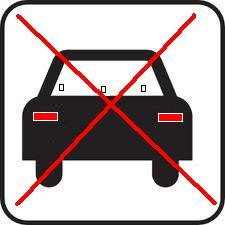 Bitte erlöst für Parkscheine und die Bestätigung Gebührenbefreiung Genehmigungen im Fahrzeug unmittelbar hinter der Windschutzscheibe positioniert.Please redeemed for parking tickets and the confirmation fee exemption permits in vehicles positioned immediately behind the windscreen.- A fizető parkolási övezetek a Rendeletben meghatározott szabályszerű igénybevételét és a parkolási díj megfizetését az üzemeltető a díjfizetési időszakban bármikor jogosult ellenőrizni.		- A várakozási díjat a tervezett parkolás időtartamára előre kell megfizetni.	- A fizető parkoló övezetekkel kapcsolatos szolgáltatás a várakozó járművek őrzésére nem terjed ki. A fizető parkolóban a KRESZ szabályaiba ütköző, nem kellően körültekintő közlekedéssel, /tolatás, beállás, kiállás/ – saját és harmadik személynek - okozott kárért a SZOVA Zrt. felelősséget nem vállal.	- A Rendelet a fizetőparkolók igénybevételét díjfizetési kötelezettséghez köti, ezért az automata meghibásodása esetén jegyváltás egy másik azonos övezetbe tartozó automatánál, vagy mobiltelefonos díjfizetéssel, vagy bérletjegy vásárlással kötelező.         	- A jármű használója a parkolójegy-kiadó automata meghibásodásával, a jegyváltással, a fizető parkolóhellyel kapcsolatos kifogást annak felmerülésekor haladéktalanul köteles a SZOVA Zrt.-nek bejelenteni. A pótdíjazást követően kifogást előterjeszteni nem lehet.	- A jármű használója nem tarthat igényt az általa megfizetett, de igénybe nem vett parkolási idővel arányos parkolási díjra.VI. Pótdíjazás- A Kkt.-ben meghatározott esetekben a jármű üzembentartója a Rendeletben meghatározott mértékű és a jogszabályban előírt időtartamra szóló várakozási díjat és pótdíjat köteles a SZOVA Zrt.-nek megfizetni.- A pótdíj megfizetésére vonatkozó fizetési felszólításon fel kell tüntetni az ellenőrzés időpontját, a várakozási helyet, a jármű rendszámát – rendszám hiányában a jármű azonosítására alkalmas adatot -, valamint a felszólítás okát és a várakozási díj, illetve a pótdíj megfizetésére vonatkozó információkat.- A várakozási díjat és a pótdíjat a helyszínen az ellenőrzést végző személynek nyugta ellenében készpénzben, amennyiben ez bármely okból nem lehetséges postai csekken, a SZOVA Zrt. ügyfélszolgálati irodájában, készpénzben, vagy a SZOVA Zrt. bankszámlájára történő átutalással lehet megfizetni.- Amennyiben a pótdíj a II. fizetési felszólítás átvételétől számított 15 napon belül nem kerül rendezésre, úgy az üzemeltető annak behajtása iránt köteles intézkedni.- A pótdíj fizetésére kötelezett a pótdíj összegen túl köteles megfizetni a SZOVA Zrt.-nél az azonosítása során felmerülő adatszolgáltatási díjat, a fizetési felszólítás postaköltségének összegét, illetve az ügy folyamán felmerült bármely adatszolgáltatási díjat.		- A kiszabott pótdíj összege levonható a pótdíjazás napjától számított 2 munkanapon belül, az azonos fizető parkolási övezetbe megváltott tárgyhavi bérletjegy árából. A Rendelet 2. mellékletében meghatározott kiemelt várakozóhelyeken kiszabott pótdíjak esetében csak a kombinált bérletjegy megváltása esetén vonható le a pótdíj összege.		- Az érvényes díjmentességet igazoló okirattal rendelkező személy mentesül a pótdíj megfizetése alól, ha a Rendelet 9.§ (4) bekezdésében foglaltaknak gondatlanságból oly módon tett részben eleget, hogy a díjmentességet igazoló engedély vagy egyéb – jogszabály alapján - díjmentességre jogosító okirat valamely adata nem volt ellenőrizhető, és az érvényes okiratot vagy engedélyt a pótdíjazás napjától számított 2 munkanapon belül az üzemeltető ügyfélszolgálati irodájában bemutatja.VII. Ügyfél panaszok bejelentésének részletes szabályai﻿VII.1 Ügyfél panaszok bejelentéseA SZOVA Zrt. az általa nyújtott szolgáltatásokat igénybevevő ügyfeleitől érkező, a szolgáltatásokkal kapcsolatos észrevételeket egyszerű, átlátható, megkülönböztetéstől mentes módon kezeli. A SZOVA Zrt. az eljárás során az ügyfelek adatait a mindenkor hatályos adatvédelmi jogszabályi rendelkezések alapján kezeli.﻿Az ügyfelektől származó észrevételek (panasz, javaslat, dicséret, információkérés) az alább felsorolt helyeken tehetők:Az automata meghibásodásával kapcsolatos hibabejelentés az ügyfélszolgálati iroda nyitvatartási idejében (H,K,Cs,P 9-16-ig és Szerda 8-20-ig) a +94 339-889-es számon, nyitvatartási időn kívül a +94 501-966-os számon tehető!Személyesen:- A SZOVA Zrt. Ügyfélszolgálatán (Szombathely, Kőszegi u. 11- 17.)  Nyitva tartás: H,K,Cs,P 9-16, és Szerda 8-20-igTelefonon:- A SZOVA Zrt. Parkolási részlegének telefonszámán keresztül (+36 94 501-966), vagy- Az Ügyfélszolgálat telefonszámán (+36 94 339-889)A telefon útján történő bejelentéseket a SZOVA Zrt. a vonatkozó jogszabályi rendelkezések alapján rögzíti.Írásban:- levélben: 9700 Szombathely, Welther K. u. 4.- telefaxon: (+36 94 314-743)- elektronikus úton (e-mail): titkarsag@szova.huVII.2 A chipkártya meghibásodásával, illetve a hibás használattal kapcsolatos tudnivalók- A meghibásodott kártyát - amennyiben lehetséges - az ügyfélszolgálati irodában a SZOVA Zrt. díjmentesen javítja, amennyiben a kártya nem javítható a vásárlástól számított 1 éven belül díjmentesen cseréli, kivéve azt az esetet, ha a kártya meghibásodása a kártya rongálásából következett be.- A meghibásodott kártyán lévő és még felhasználható összeget csak és kizárólag abban az esetben tölti rá a SZOVA Zrt. a javított, illetve a cserélt kártyára, ha annak mértéke minden kétséget kizáróan megállapítható!- Amennyiben hibás időpont beállítás miatt az ügyfél által kívántnál hosszabb parkolási időre történik a jegyváltás, abban az esetben a jegy kiadásának időpontja, illetve az ügyfélszolgálaton személyesen történt bejelentés időpontja közti különbségnek megfelelően az időarányosan számított parkolási díj a tévesen megváltott parkolójegy összegéből levonásra, míg a fennmaradó összeg a kártyára visszatöltésre kerül. A hibás összeget tartalmazó parkolójegyet az ügyfélszolgálati irodában a jegyzőkönyvhöz csatolni kell.A levont összegről az ügyfél kérésére a SZOVA Zrt. igazolást állít ki.A jogszabályban meghatározottól eltérő várakozás miatt keletkezett vitában az üzemeltetővel folytatott levelezésnek, illetőleg személyes egyeztetésnek a fizetési kötelezettség teljesítésének határidejére nincs halasztó hatálya.A békéltető testület határozata a SZOVA Zrt.-re csak akkor kötelező, ha a SZOVA Zrt. a békéltető testületi döntést magára nézve kötelezőnek ismeri el, egyéb esetben a békéltető testületi döntés csak ajánlás lehet.